 администрация ПОСТАНОВЛЯЕТ: 1.  Внести в постановления администрации  МР «Печора»- от 30.11.2015 № 1411 «О порядке формирования муниципального задания  на оказание  муниципальных услуг (выполнение работ) в отношении муниципальных учреждений муниципального района «Печора»,  финансового обеспечения выполнения муниципального задания» - от 03.04.2012 № 545 «Об утверждении порядка определения объема и условий предоставления субсидий на иные цели муниципальным бюджетным и автономным учреждениям» изменения согласно приложению к настоящему постановлению.1.2. Настоящее постановление вступает в силу со дня подписания и подлежит размещению на официальном сайте администрации МР «Печора».Глава муниципального района -руководитель администрации                                                                    Н.Н. ПаншинаПриложение к постановлению   администрации МР «Печора»                                                                                     от 01 апреля 2019 г.  № 3351.  В постановлении администрации МР «Печора» от 30.11.2015 № 1411 «О порядке формирования муниципального задания  на оказание  муниципальных услуг (выполнение работ) в отношении муниципальных учреждений муниципального района «Печора»,  финансового обеспечения выполнения муниципального задания»: 1.1. в приложении 1 к постановлению (Порядок предоставления субсидии бюджетным и автономным учреждениям муниципального района «Печора» из бюджетов муниципального образования  муниципального района «Печора», муниципального образования городского поселения «Печора» на финансовое обеспечение выполнения муниципального задания):           1.1.1. пункт 4 изложить в следующей редакции:«4. Уменьшение объема субсидии в течение срока выполнения муниципального задания осуществляется путем внесения изменения в соглашение при соответствующем изменении муниципального задания.В отдельных случаях, в целях участия бюджетного учреждения или автономного учреждения конкурсах на предоставление  грантов, субсидий, одним из условий предоставления которых является наличие в бюджете МО МР «Печора», МО ГП «Печора» бюджетных ассигнований на софинансирование соответствующих мероприятий, допускается уменьшение объема субсидии в течение срока выполнения муниципального задания без изменении муниципального задания.».1.1.2.  В Приложении к Порядку предоставления субсидии бюджетным и автономным учреждениям муниципального района «Печора» из бюджетов муниципального образования  муниципального района «Печора», муниципального образования городского поселения «Печора» на финансовое обеспечение выполнения муниципального задания:Пункт 2.2.1  раздела 2 «Права и обязанности сторон» изложить в редакции:«2.2.1.Изменять размер Субсидии предоставляемой в соответствии с настоящим Соглашением в течение срока        выполнения     муниципального задания в случае: - изменения муниципального задания- в целях участия бюджетного учреждения или автономного учреждения конкурсах на предоставление  грантов, субсидий, одним из условий предоставления которых является наличие в бюджете МО МР «Печора», МО ГП «Печора» бюджетных ассигнований на софинансирование соответствующих мероприятий.». 2. В постановлении администрации МР «Печора»  от 03.04.2012 № 545 «Об утверждении порядка определения объема и условий предоставления субсидий на иные цели муниципальным бюджетным и автономным учреждениям»:2.1. Пункт 2 приложения к постановлению дополнить абзацами  следующего содержания:«−Адресная финансовая поддержка спортивных организаций, осуществляющих спортивную подготовку;− Приобретение спортивного оборудования и инвентаря для приведения организаций спортивной подготовки в нормативное состояние.».     _______________________________________________________________    АДМИНИСТРАЦИЯ МУНИЦИПАЛЬНОГО РАЙОНА «ПЕЧОРА»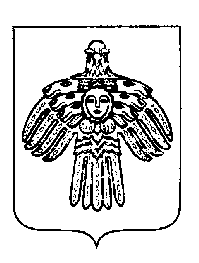 «ПЕЧОРА»  МУНИЦИПАЛЬНÖЙ  РАЙОНСААДМИНИСТРАЦИЯ ПОСТАНОВЛЕНИЕ ШУÖМПОСТАНОВЛЕНИЕ ШУÖМПОСТАНОВЛЕНИЕ ШУÖМ«  01 »    апреля 2019 г.г. Печора,  Республика Коми                             № 335 О внесении изменений в постановление администрации МР «Печора» от 30.11.2015 № 1411,   от 03.04.2012 № 545